Nabanita  Bhattacharya                                                                                                                                         Mobile No. : 9163565494, 7003688130Email: contactnabanitab@gmail.comKey Skills-Strong knowledge in Molecular Biology and Industrial microbiology.
-Excellent in Equipment handling.
-Expertise in Performing test.
-Good in measurements and readings.
-Aware about the safety rules while using chemicals. Microbiology:Media preparation for Bacterial Cultures.Serial Dilution Method for Bacterial Cultures.Pouring, Plugging, Slant preparation & Streaking on plates.Sub Culturing of Microbes.Isolation and maintenance of Microorganism, Staining endospore, capsular, flagellar, fungal staining with lacto phenol cotton blue).Biochemical Test for Screening of Microbes.Isolation of antibiotic resistance microbe from soil.Antibiotics Sensitivity Test.Microbial assay of antibiotics by diffusion method.Molecular Biology: - Agarose Gel Electrophoresis.RNA isolation.SDS-PAGE for proteins.RFLP (Restriction fragment length polymorphism).Amplification of Genomic DNA by PCR (polymerase chain reaction).Competent cell preparation.DNA isolation, Plasmid Isolation and purification. Immunology: - ELISADouble ImmunodiffusionImmunoprecipitation-Chromatographic TechniquesEquipment handeled:AutoclaveHeaterBalanceShaker incubatorHot air ovenCentrifugesWater bathFreezerRefrigeratorpH meterLaboratory incubatorBOD incubatorColony counterLaminar air flowBio safety cabinetAcademic ProfilePassed M.Sc. in Microbiology from Vijaygarh Jyotish Ray College in year of 2017.Attended an UGC sponsored national level seminar in 2014.Passed B.Sc. in Microbiology from Bijoy Krishna Girls’ College with 49% in the year of 2015.Passed Higher Secondary examination from Gramya Hitakari Girls’ School with aggregate 73.8% in year of 2012.Certificate CoursesCompleted a Certificate course in ‘Pharmacovigilance in clinical research’ from Jadavpur Uniersity.Completed a project on ‘Sedation Titration of ICU patients’ from AMRI hospital, Dhakuria.Completed a summer training program ‘Arsenic effect on human chromosome’ at Ramakrishna Mission Seva Prathisthan for 2 months.Industrial TrainingCompleted training in Industrial Microbiology.ExperienceWorking as a Translator/Proofreader at Value Point Knowledge works Pvt. Ltd for Science subjects.Working KnowledgeTranslate and proofread documents in Science subjectHave experience as a Subject Matter Expert in Biology.Working KnowledgeProvide solutions for questions of Biological Science appear on the website.5 months of work experience as a Junior Microbiologist in CISCO.Working Knowledgei)Testing of samples (Tea, Coffee, cooked food, Dal etc)ii)Test of water sample by membrane filtration technique.iii) Making of draft reports.iv) Update log books of every instrument.v)Perform microbial characterization (gram stain, fungal staining) vi) Demonstrated proficiency in Aseptic Process Environmental Monitoring, Aseptic Testing, Microbial Monitoring, Gram Staining, Sub-culturing, and Membrane Filtration.5 months of work experience as a Trainee Microbiologist in WINKIES.Working Knowledge:Environmental monitoring of the clean rooms and laboratory environment (under ISO specifications)Maintenance and Daily checking of laboratory instrument Checking of stock media, chemicals, culture, and sample.Maintenance and Daily checking of laboratory instrumentTesting of various types of cakes, raw materials and finished products. Testing of water.Testing of milk by Methylene Blue Reduction Test (MBRT)Perform microbial characterization (gram stain, fungal staining)Personal DetailsDate of Birth: December, 28,1993Languages are known: Bengali,                                       Hindi,                                       English.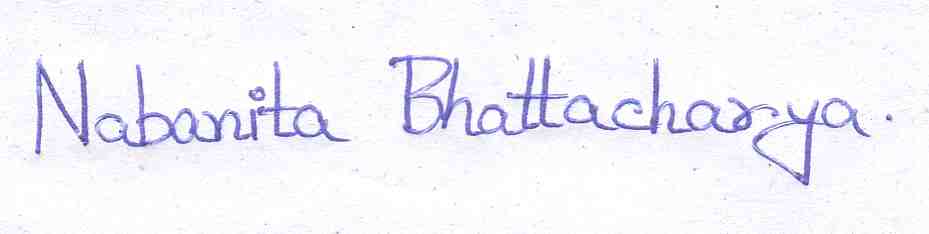 